Мануал по заправке HP LaserJet 5MP, 5P, 6MP, 6PОзнакомьтесь с порядком заправки HP LJ 5 MP, 5 P, 6 MP, 6 P, подробная инструкция для заправки C3903A принтера HP.Данная инструкция подойдет для следующих аппаратов:                                           LaserJet-5MP / 5P / 6MP / 6P    Инструкции по заправке лазерных картриджей: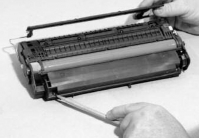 Шаг: 1Изначально,  картриджи типа 5Р соединены пластиковыми зажимами, а не винтами. Но, если картридж  уже после восстановления, то  на нем должны быть 7 винтов, которые необходимо  удалить. Итак, заправка картриджа HP C3903A начинается с выкручивания винтов.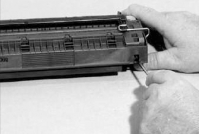 Шаг: 2Затем,  картридж удобно кладется на рабочую поверхность барабаном вверх и шестеренкой вправо. С помощью плоской отвертки раскрепите первый зажим в квадратном отверстии в правом нижнем углу.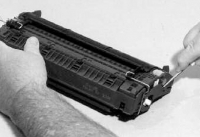 Шаг: 3Затем, проверните картридж по направлению часовой стрелки и раскрепите зажим под металлической осью барабана.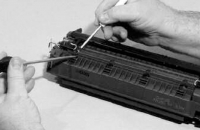 Шаг: 4Немного разделите обе половины. Теперь проверните картридж по направлению против часовой стрелки в исходное положение и раскрепите 4 зажима, начав с крайнего. Пытайтесь  не сломать весьма хрупкие пластиковые зажимы, для чего используйте две плоские отвертки.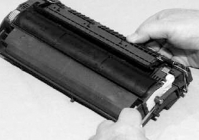 Шаг: 5Снова проверните картридж по направлению против часовой стрелки так, чтобы шестеренка барабана оказалась  на другой от вас стороне, и раскрепите зажим под  другой осью барабана. Аккуратно разделите половинки картриджа на этом конце. Во время разделения картриджа будьте  осторожны, т.к. может посыпаться тонер.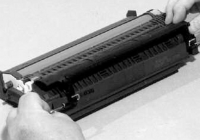 Шаг: 6Оттяните затвор барабана назад и переверните его так, чтобы он застрял между отсеком для тонера и не мешал.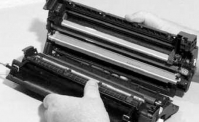 Шаг: 7Продолжайте далее аккуратно разделять обе половинки картриджа. Отделите отсек для отходов от отсека для тонера, высыплется тонер.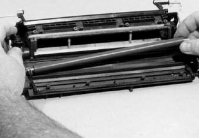 Шаг: 8Извлеките ВПЗ из отсека и снимите смешивающую шестеренку. Вытряхните оставшийся тонер и тщательно прочистите картридж с помощью пылесоса,  либо сжатого воздуха.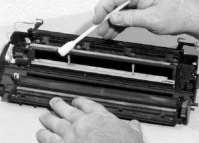 Шаг: 9Перед процедурой заполнения отсека  тонером,  нужно поставить новый уплотнитель. Откройте пробку и очистите поверхность, которую необходимо уплотнить ватной палочкой, предварительно смоченной спиртом.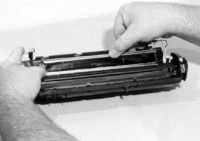 Шаг: 10Отсоедините заднюю часть от клейкого уплотнителя и оставьте на месте концом в сторону от штекера.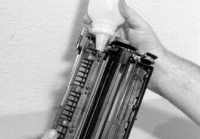 Шаг: 11Засыпьте  тонер в отсек  через бутылку с воронкой и затем закройте пробкой.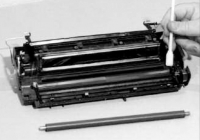 Шаг: 12Установите шестеренку. Очистите ВПЗ влажной тряпкой и оставьте подсохнуть. Очистите гнезда ВПЗ ватной палочкой смоченной спиртом и установите ВПЗ. 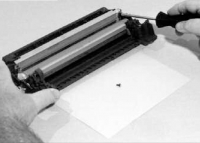 Шаг: 13С помощью отвертки размером 1 открутите 2 винта, крепящие ракель и  извлеките.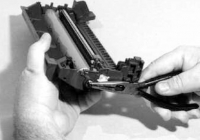 Шаг: 14При помощи острогубцев захватите головку винта, которая находится на оси барабана и вытащите ее движениями из стороны в сторону.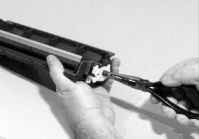 Шаг: 15Проверните отсек для отходов до предела и захватите ось барабана, вытащите ось наружу.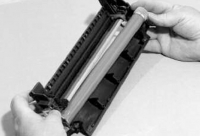 Шаг: 16Вытащите барабан и заверните его в защитную ткань либо бумагу.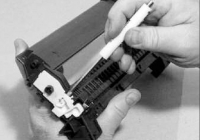 Шаг: 17Отодвиньте сбоку большую белую панель. Приподнимите немного контактную плату магнитного вала и очистите ее от отработанной смазки. Можно нанести новую смазку, либо оставить поверхность сухой.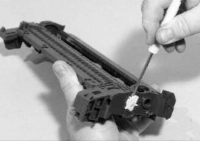 Шаг: 18Отодвиньте малую белую плату с другого конца картриджа. Надавите  вниз и вперед на черную задвижку платы, вытолкните магнитный вал вперед и извлеките его. Очистите вал и дозирующее лезвие  изопропиловым спиртом. 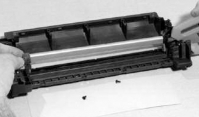 Шаг: 19Если есть необходимость  извлечь дозирующее лезвие для дальнейшей очистки, срежьте губчатые уплотнители и выкрутите винты. Достаньте  лезвие, очистите и установите обратно.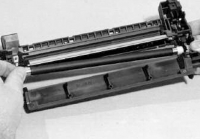 Шаг: 20Установите магнитный вал концом с шестеренкой, пружиной напротив слота. Защелкните его, а затем положите плашмя.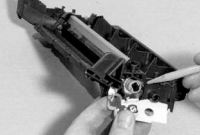 Шаг: 21Установите на место плату большой шестеренки и контакт вала, при этом выровняв плоскую сторону оси и сторону открытия платы.Шаг: 22Установите малую плату на противоположный  конец. Очистите барабан от отработанных материалов изопропиловым спиртом и оставьте сохнуть, потом нанесите немного порошка. Прижмите барабан вниз иповерните  360 градусов, чтобы удалить излишки порошка.Шаг: 23С помощью большого пальца, установите большую ось барабана в сторону шестеренки и маленькую ось на противоположный  конец.Шаг: 24Установите ракель и закрепите, прикрутив  двумя винтами.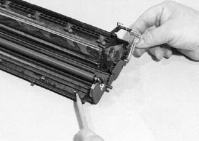 Шаг: 25Вытащите отсек для тонера так, чтобы конец уплотнителя проходил через слот доступа. 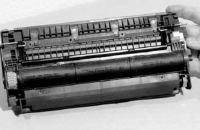 Шаг: 26Выровняйте отсек для тонера и отсек для отходов и прижмите их таким образом, чтобы 11 зажимов защелкнулись.
Примечание: Если получилось так, что вы сломали зажим и не хотите, чтобы произошла утечка, можете соединить отсек для тонера и отсек для отходов при помощи 7 винтов.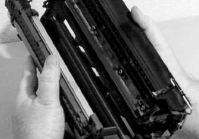 Шаг: 27Разверните затвор и верните его обратно. Заправка картриджа HP C3903A успешно завершена!